Online-only Supplements eTable 1: ICD-9-CM codes of diabetes-related complicationseTable 2: ICD-9-CM codes of comorbiditieseTable 3: Patient characteristics during the follow-up stratified by gendereTable 4: Cost multipliers and associated 95% CIs for patient demographics, comorbidities, diabetes-related complications, antidiabetic drug exposure, and death: sensitivity analysis 2 in which the comorbidity status measured in the year before or at T2D diagnosis was modeled in the analysiseTable 5: Cost multipliers and associated 95% CIs for patient demographics, comorbidities, diabetes-related complications, antidiabetic drug exposure, and death: sensitivity analysis 3 in which antidiabetic drug exposure during the follow-up was measured by medication possession ratio and modeled in the analysiseFigure 1: Selection algorithm for study patients with type 2 diabetes (T2D)eFigure 2: Annual crude healthcare costs of non-fatal macrovascular, microvascular, and metabolic complications over timeeFigure 3: Crude healthcare costs of non-fatal macrovascular, microvascular, and metabolic complications in the event year (in 2017 US$)eFigure 4: Crude healthcare costs of non-fatal stroke stratified by subtype in the event year (in 2017 US$)eFigure 5: Crude healthcare costs of nephropathy stratified by subtype in the event year (in 2017 US$)eFigure 6: Crude healthcare costs of retinopathy stratified by subtype in the event year (in 2017 US$)eFigure 7: Crude healthcare costs of peripheral vascular disease stratified by subtype in the event year (in 2017 US$)eFigure 8: Crude healthcare costs of death stratified by cause in the event year (in 2017 US$)eFigure 9: Mean annual state-year healthcare costs of non-fatal macrovascular complications over 12 years after the events occurred (in 2017 US$)eFigure 10: Mean annual state-year healthcare costs of microvascular complications over 12 years after the events occurred (in 2017 US$)eFigure 11: Mean annual state-year healthcare costs of non-fatal stroke by subtype over 12 years after the events occurred (in 2017 US$)eFigure 12: Mean annual state-year healthcare costs of nephropathy by subtype over 12 years after the events occurred (in 2017 US$)eFigure 13: Mean annual state-year healthcare costs of retinopathy by subtype over 12 years after the events occurred (in 2017 US$)eFigure 14: Mean annual state-year healthcare costs of peripheral vascular disease by subtype over 12 years after the events occurred (in 2017 US$)eTable 1: ICD-9-CM codes of diabetes-related complicationseTable 2: ICD-9-CM codes of comorbiditieseTable 3: Patient characteristics during the follow-up stratified by genderAbbreviations: SD: standard deviation, CVD: cardiovascular disease, CKD: chronic kidney disease, ESRD: end-stage renal disease, HHS: hyperosmolar hyperglycemic syndrome.Notes: 1) Injectable antidiabetic drugs included insulin and glucagon-like peptide-1 receptor agonists.2) Fatal CVD was a composite endpoint of death from stroke, myocardial infarction, ischemic heart disease, or heart failure.eTable 4: Cost multipliers and associated 95% CIs for patient demographics, comorbidities, diabetes-related complications, antidiabetic drug exposure, and death: sensitivity analysis 2 in which the comorbidity status measured in the year before or at T2D diagnosis was modeled in the analysisAbbreviations: CI: confidence interval, T2D: type 2 diabetes, CVD: cardiovascular disease, HHS: hyperosmolar hyperglycemic syndrome.Notes: 1) All variables in the model were statistically significant at p < 0.05. 2) Injectable antidiabetic drugs included insulin and glucagon-like peptide-1 receptor agonists.3) Fatal CVD was a composite endpoint of death from stroke, myocardial infarction, ischemic heart disease, or heart failure.4) All variables were treated as time-dependent variables in the model, except age, gender, and comorbidity.eTable 5: Cost multipliers and associated 95% CIs for patient demographics, comorbidities, diabetes-related complications, antidiabetic drug exposure, and death: sensitivity analysis 3 in which antidiabetic drug exposure during the follow-up was measured by medication possession ratio and modeled in the analysisAbbreviations: CI, confidence interval, T2D: type 2 diabetes, MPR: medication possession ratio, CVD: cardiovascular disease, HHS: hyperosmolar hyperglycemic syndrome.Notes:1) All variables in the model were statistically significant at p < 0.05.2) Injectable antidiabetic drugs included insulin and glucagon-like peptide-1 receptor agonists.3) Fatal CVD was a composite endpoint of death from stroke, myocardial infarction, ischemic heart disease, or heart failure.4) All variables were treated as time-dependent variables in the model, except age and gender. Hypertension, hyperlipidemia, liver disease, and cancer were considered as chronic diseases and assumed to be irreversible once they occurred, so the status of these comorbidities remained in the subsequent follow-up years. Depression status could be in-and-out, depending on whether patients had a diagnosis in a given year. eFigure 1: Selection algorithm for study patients with type 2 diabetes (T2D) eFigure 2: Annual crude healthcare costs of non-fatal macrovascular, microvascular, and metabolic complications over time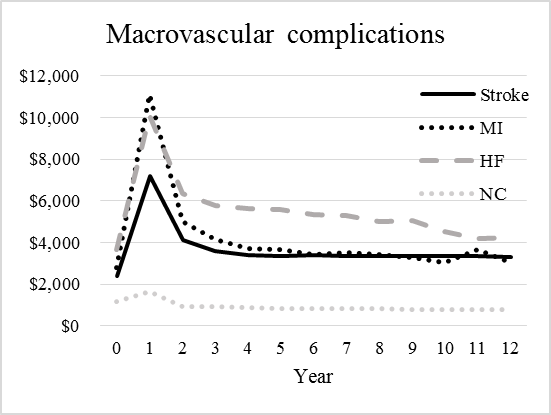 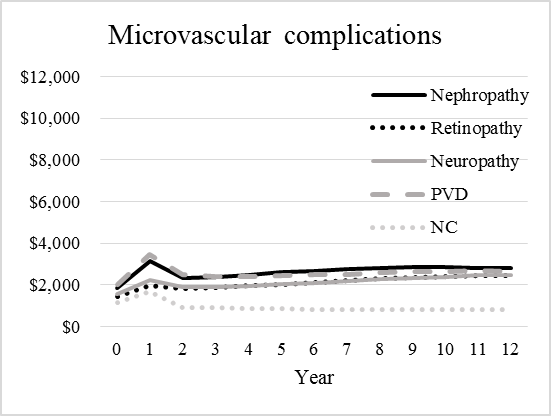 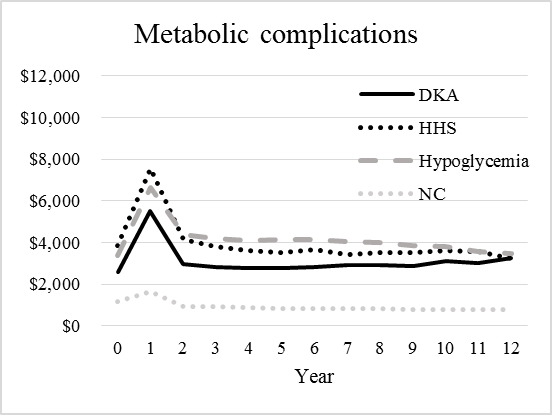 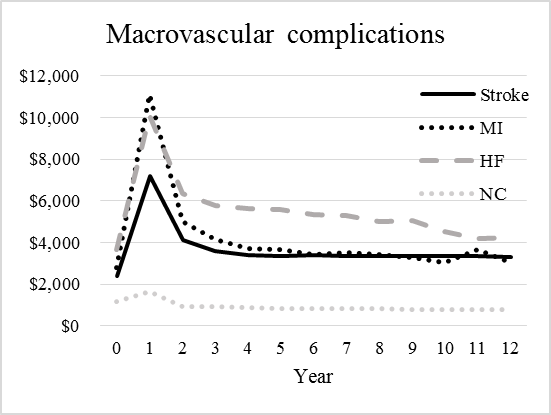 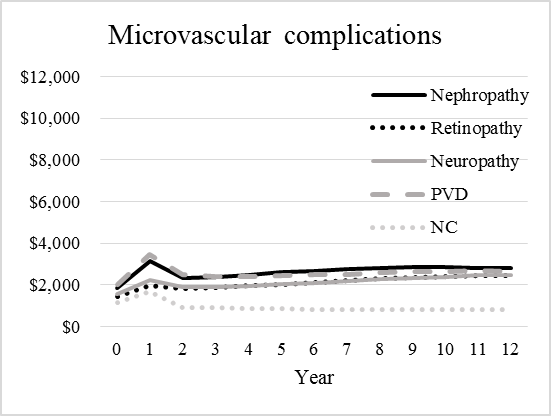 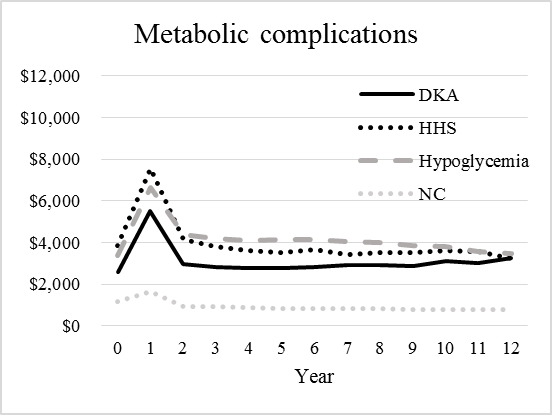 Abbreviations: MI: myocardial infarction, HF: heart failure, PVD: peripheral vascular disease, DKA: diabetic ketoacidosis, HHS: hyperosmolar hyperglycemic syndrome, NC: no complications.Notes: 1. Year 0: the year before the complications occurred, Year 1: the year when the complications occurred, Years 2-12: subsequent years after the complications occurred.2. The dotted “NC” line refers to the annual crude healthcare costs for type 2 diabetes patients without any complications throughout the study follow-up period.eFigure 3: Crude healthcare costs of non-fatal macrovascular, microvascular, and metabolic complications in the event year (in 2017 US$)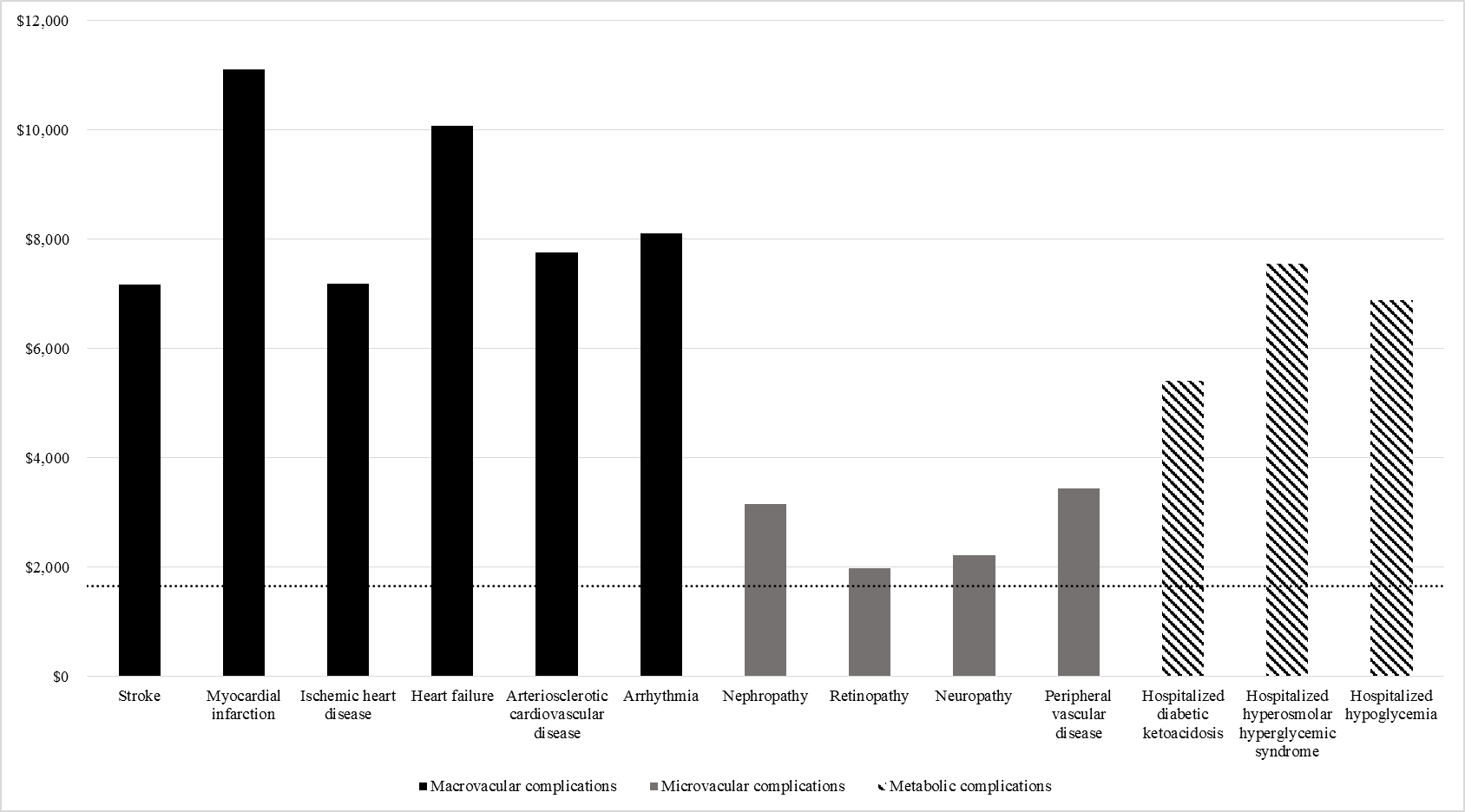 Note: The horizontal dotted line refers to the crude healthcare costs for type 2 diabetes patients without any complications. eFigure 4: Crude healthcare costs of non-fatal stroke stratified by subtype in the event year (in 2017 US$)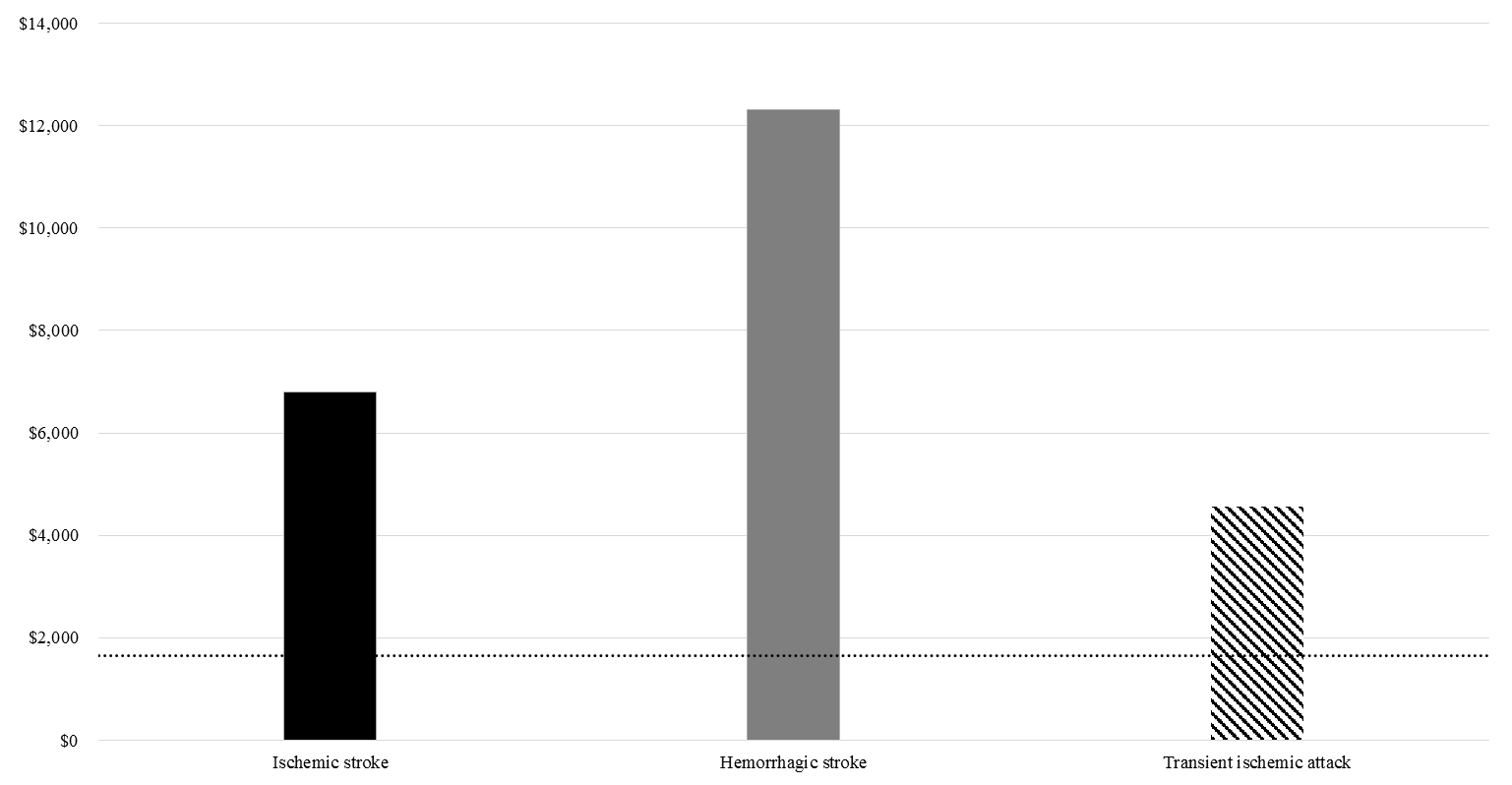 Note: The horizontal dotted line refers to the crude healthcare costs for type 2 diabetes patients without any complications.eFigure 5: Crude healthcare costs of nephropathy stratified by subtype in the event year (in 2017 US$)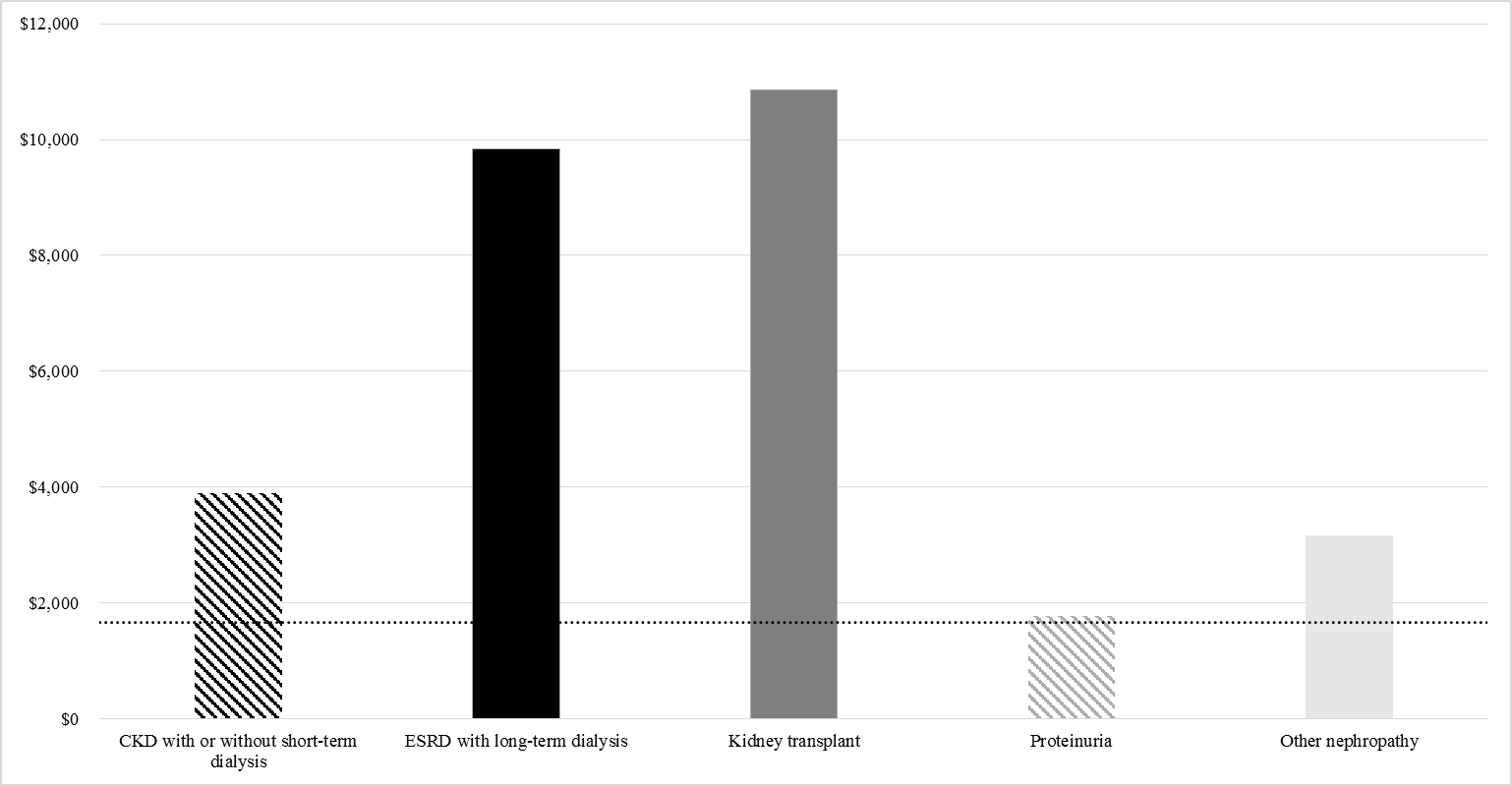 Note: The horizontal dotted line refers to the crude healthcare costs for type 2 diabetes patients without any complications.eFigure 6: Crude healthcare costs of retinopathy stratified by subtype in the event year (in 2017 US$)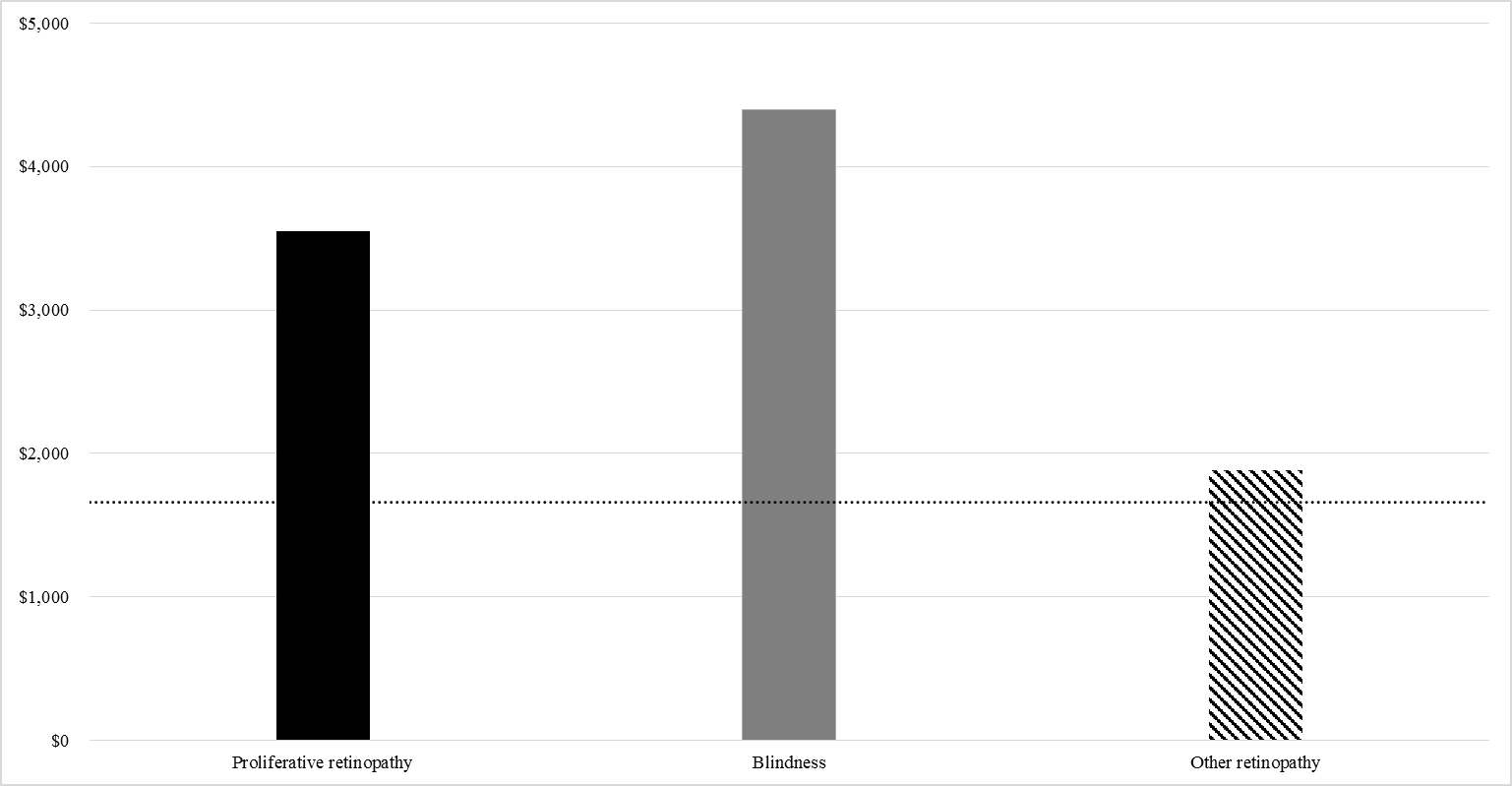 Note: The horizontal dotted line refers to the crude healthcare costs for type 2 diabetes patients without any complications.eFigure 7: Crude healthcare costs of peripheral vascular disease stratified by subtype in the event year (in 2017 US$)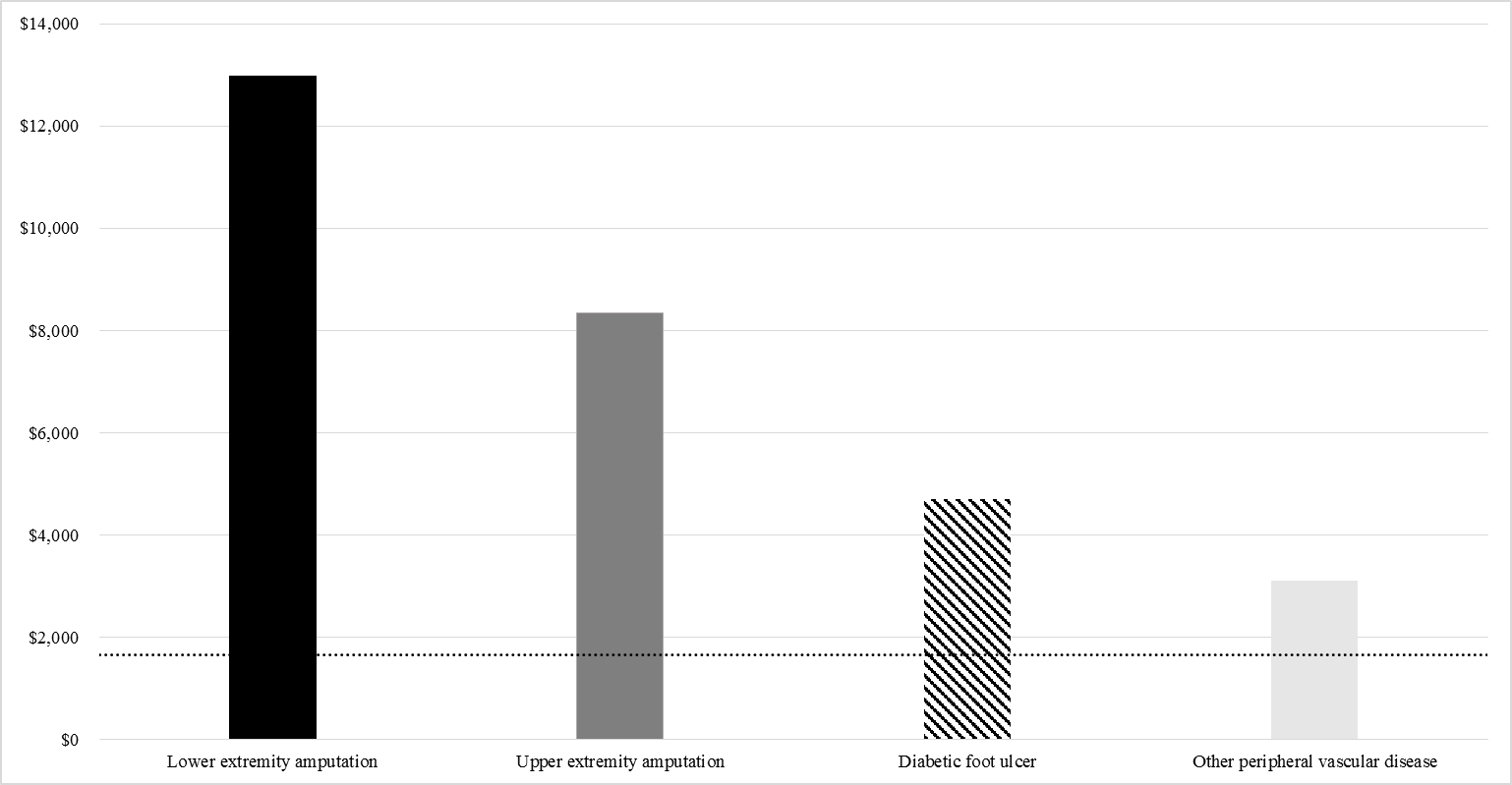 Note: The horizontal dotted line refers to the crude healthcare costs for type 2 diabetes patients without any complications.eFigure 8: Crude healthcare costs of death stratified by cause in the event year (in 2017 US$)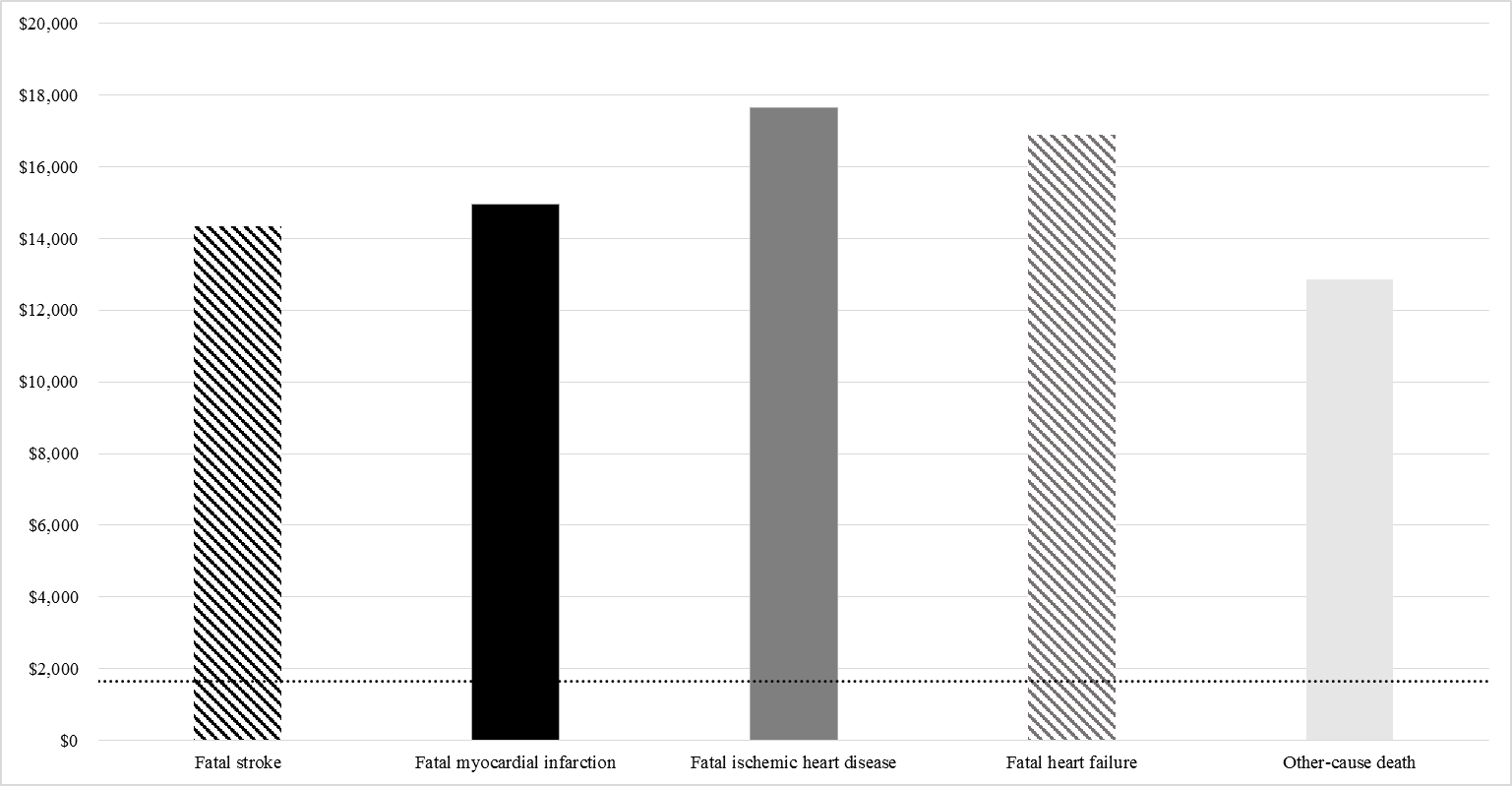 Note: The horizontal dotted line refers to the crude healthcare costs for type 2 diabetes patients without any complications.eFigure 9: Mean annual state-year healthcare costs of non-fatal macrovascular complications over 12 years after the events occurred (in 2017 US$)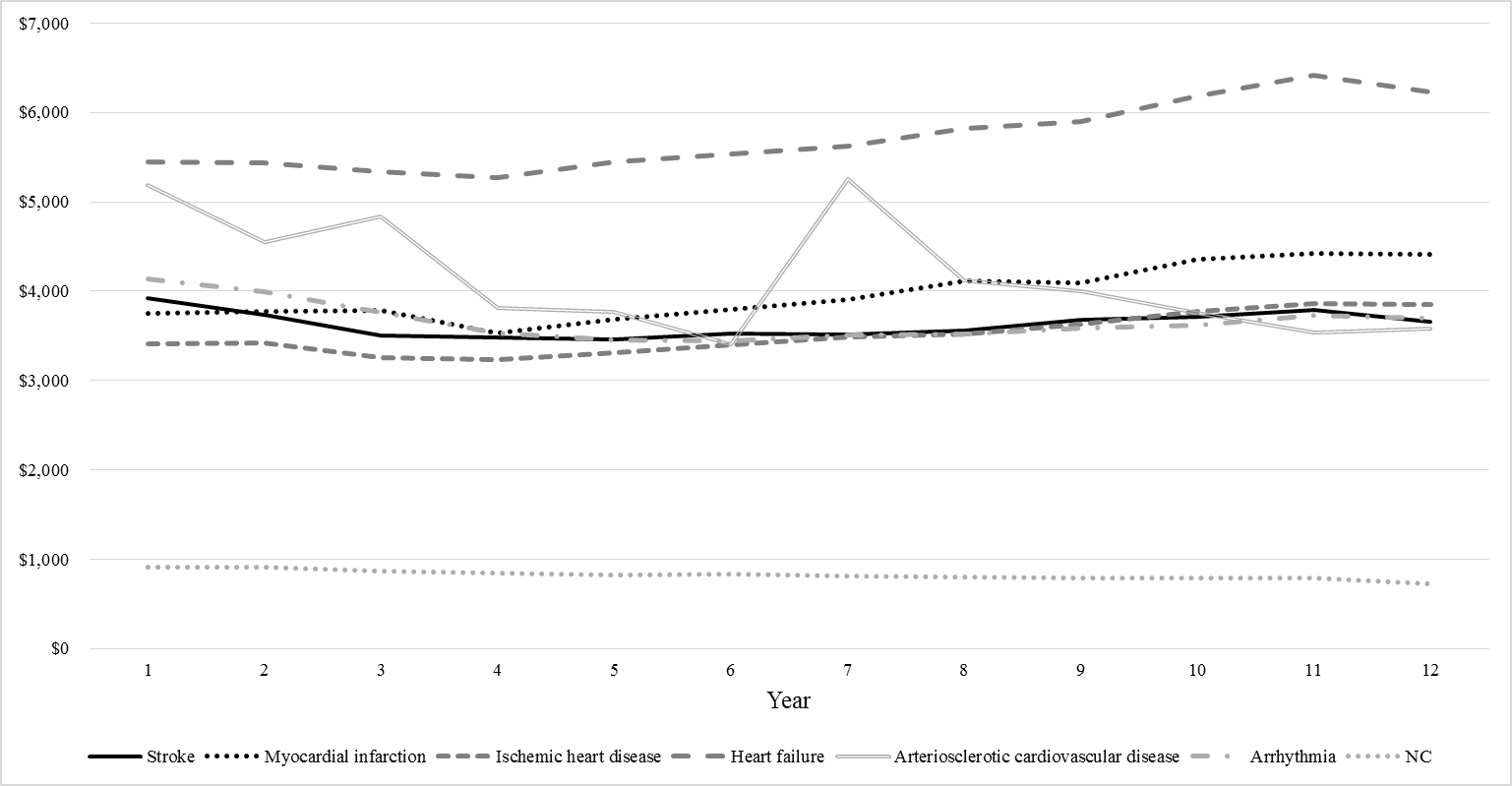 Abbreviation: NC: no complications.Note: The dotted “NC” line refers to the annual state-year healthcare costs for type 2 diabetes patients without any complications throughout the study follow-up period.eFigure 10: Mean annual state-year healthcare costs of microvascular complications over 12 years after the events occurred (in 2017 US$) 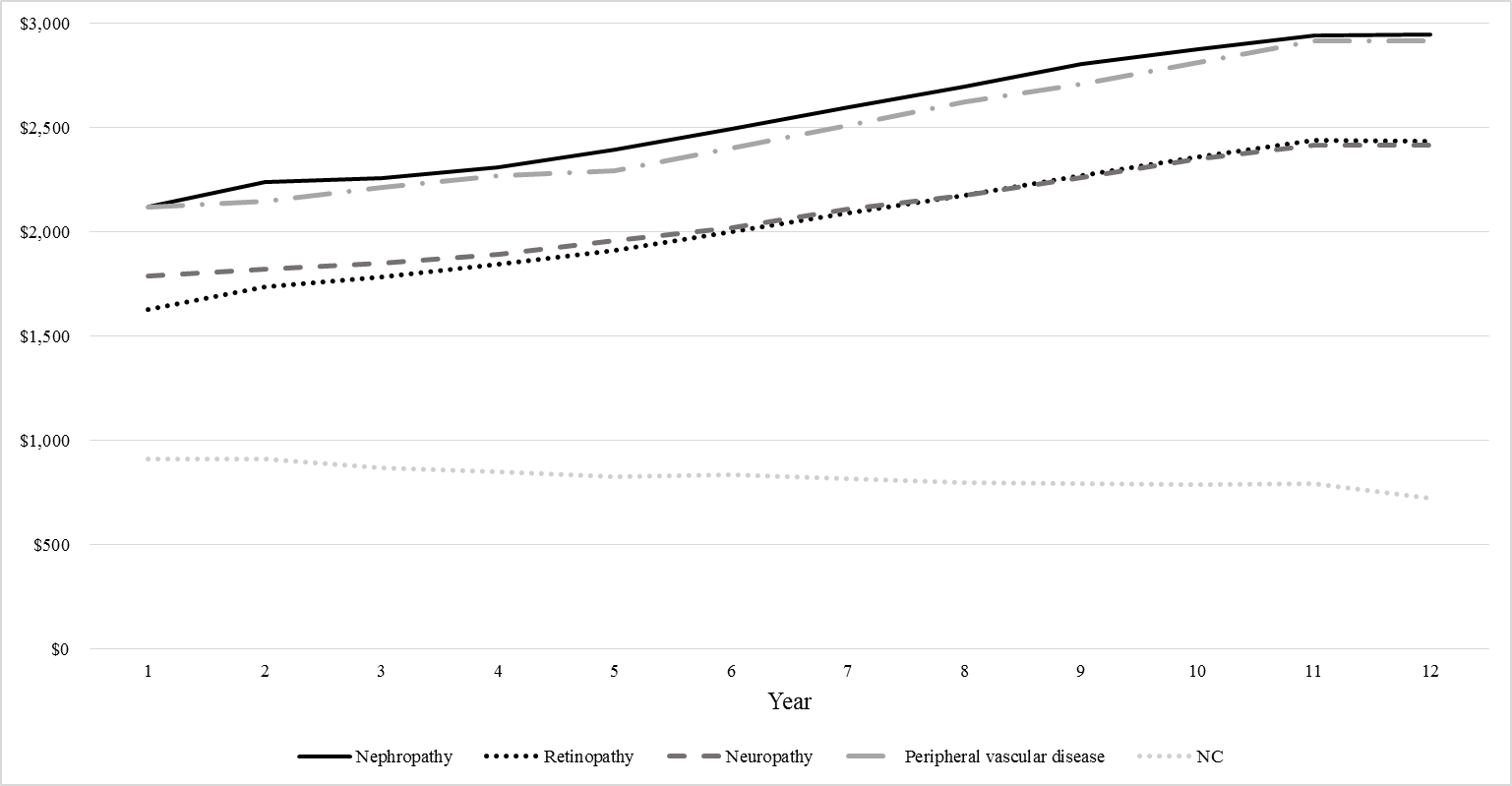 Abbreviation: NC: no complications.Note: The dotted “NC” line refers to the annual state-year healthcare costs for type 2 diabetes patients without any complications throughout the study follow-up period.eFigure 11: Mean annual state-year healthcare costs of non-fatal stroke by subtype over 12 years after the events occurred (in 2017 US$)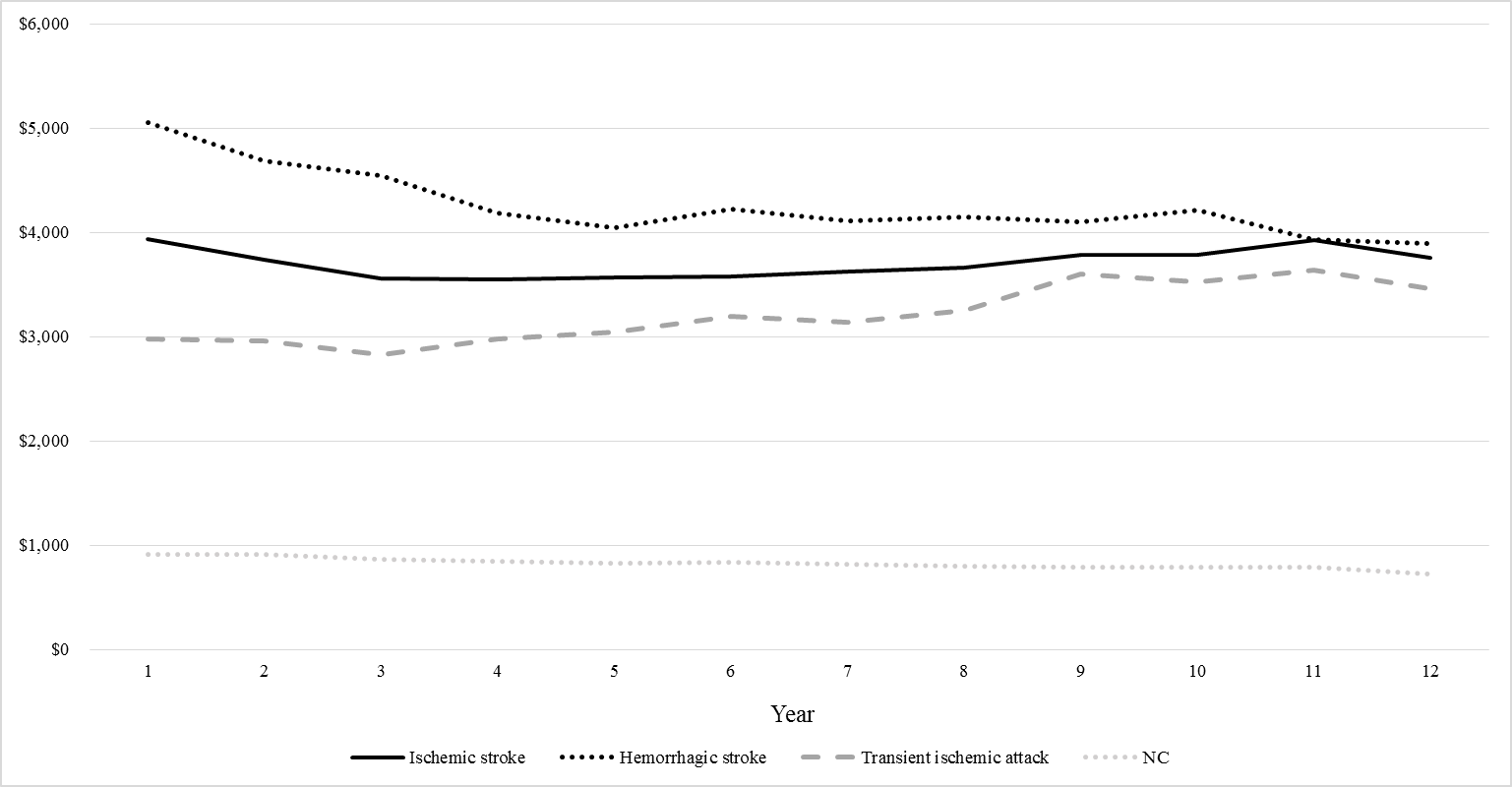 Abbreviation: NC: no complications.Note: The dotted “NC” line refers to the annual state-year healthcare costs for type 2 diabetes patients without any complications throughout the study follow-up period.eFigure 12: Mean annual state-year healthcare costs of nephropathy by subtype over 12 years after the events occurred (in 2017 US$)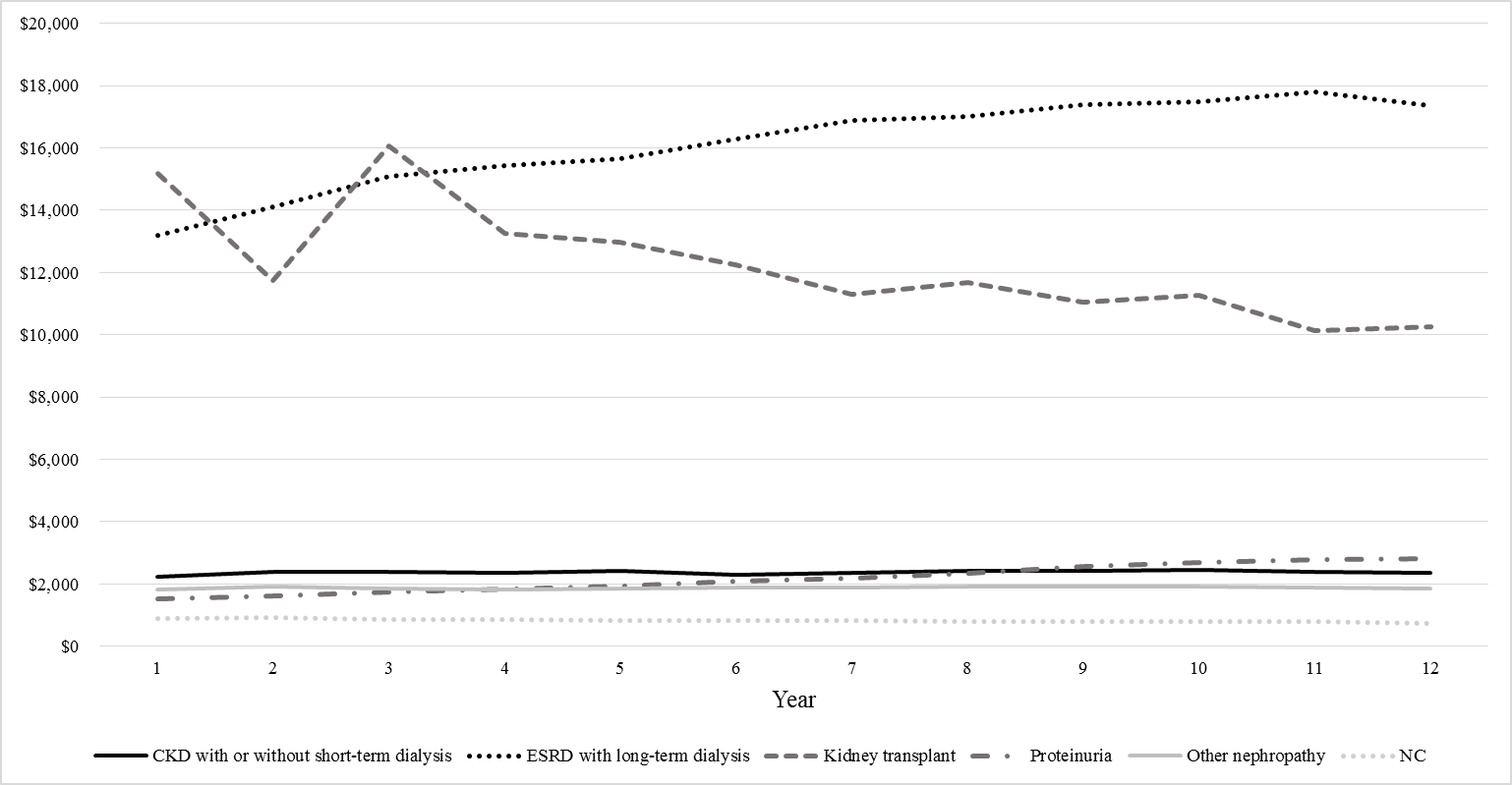 Abbreviation: NC: no complications.Note: The dotted “NC” line refers to the annual state-year healthcare costs for type 2 diabetes patients without any complications throughout the study follow-up period.eFigure 13: Mean annual state-year healthcare costs of retinopathy by subtype over 12 years after the events occurred (in 2017 US$)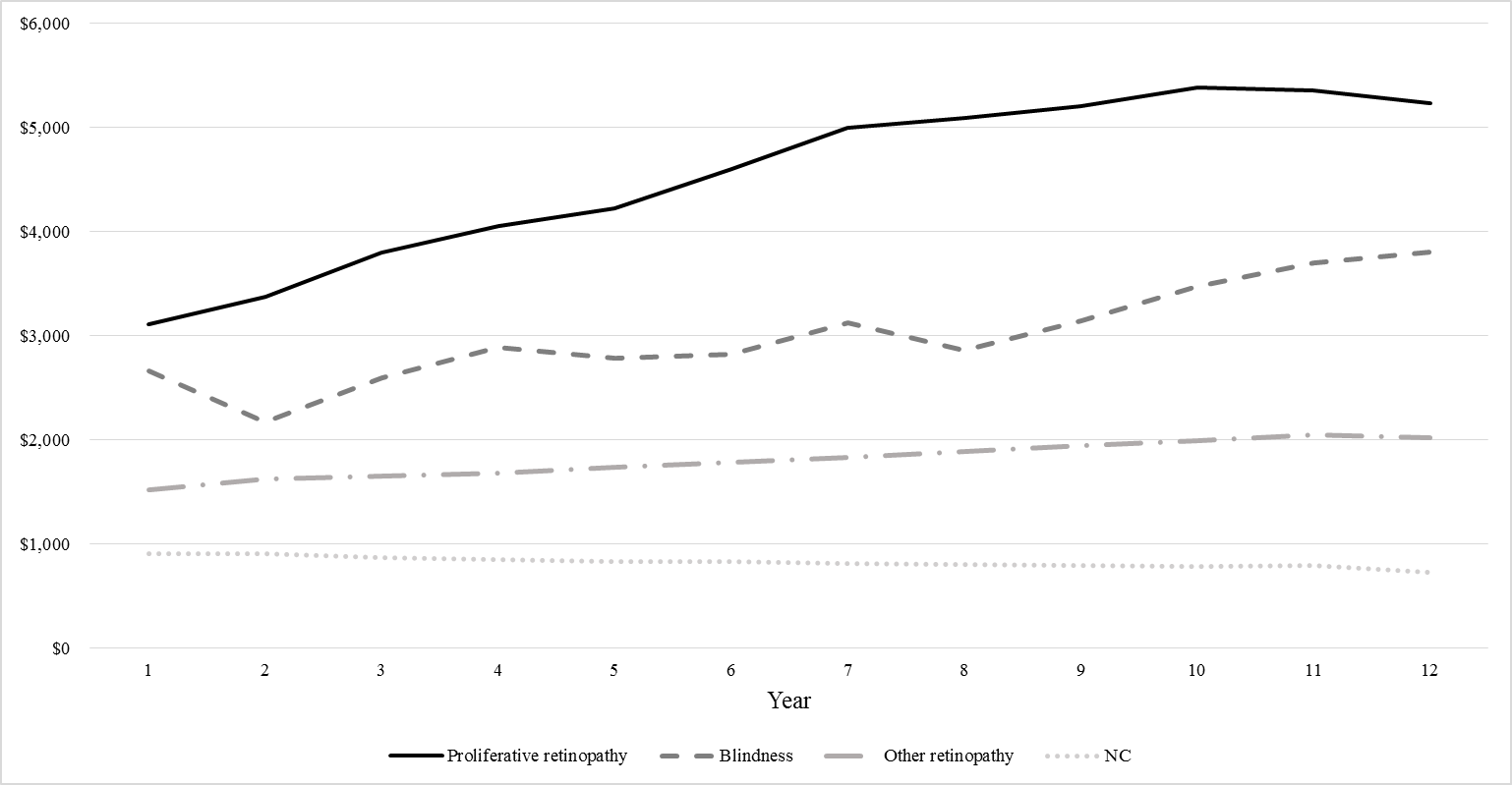 Abbreviation: NC: no complications.Note: The dotted “NC” line refers to the annual state-year healthcare costs for type 2 diabetes patients without any complications throughout the study follow-up period.eFigure 14: Mean annual state-year healthcare costs of peripheral vascular disease by subtype over 12 years after the events occurred (in 2017 US$)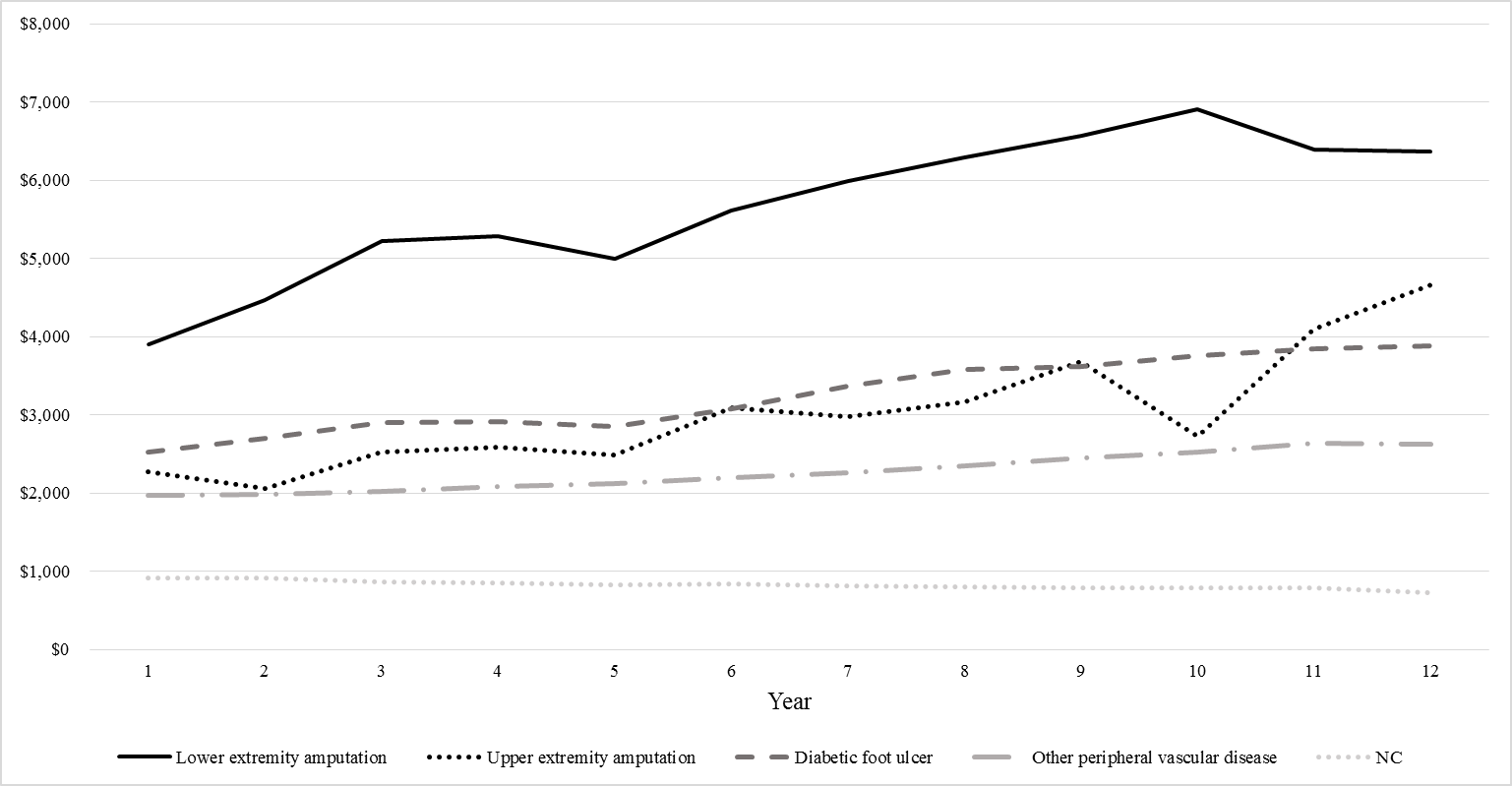 Abbreviation: NC: no complications.Note: The dotted “NC” line refers to the annual state-year healthcare costs for type 2 diabetes patients without any complications throughout the study follow-up period.ConditionCodeDescriptionStroke430Subarachnoid hemorrhageStroke431Intracerebral hemorrhageStroke432Other and unspecified intracranial hemorrhageStroke433Occlusion and stenosis of precerebral arteriesStroke434Occlusion of cerebral arteriesStroke436Acute, but ill-defined, cerebrovascular diseaseStroke437Other and ill-defined cerebrovascular diseaseStroke435Transient cerebral ischemiaStrokeV12.54Personal history of transient ischemic attack, and cerebral infarction without residual deficitsAcute myocardial infarction410Acute myocardial infarctionAcute myocardial infarction412Old myocardial infarctionIschemic heart disease411Other acute and subacute forms of ischemic heart diseaseIschemic heart disease413Angina pectorisIschemic heart disease414Other forms of chronic ischemic heart diseaseIschemic heart diseaseV45.81Aortocoronary bypass statusIschemic heart diseaseV45.82Percutaneous transluminal coronary angioplasty statusHeart failure428Heart failureArteriosclerotic cardiovascular disease429.2Arteriosclerotic cardiovascular diseaseArrhythmia426Conduction disordersArrhythmia427Cardiac dysrhythmiasNephropathy250.4Diabetes with renal manifestationsNephropathy580Acute glomerulonephritisNephropathy581Nephrotic syndromeNephropathy582Chronic glomerulonephritisNephropathy583Nephritis and nephropathy, not specified as acute or chronicNephropathy584Acute renal failureNephropathy585Chronic kidney disease stage with or without short-term dialysisNephropathy585Chronic kidney disease stage with dialysis (end-stage renal disease)NephropathyV42.0Kidney transplantNephropathy791.0ProteinuriaNephropathy586Renal failure, unspecifiedNephropathy587Renal sclerosis, unspecifiedNephropathy588Disorders resulting from impaired renal functionNephropathy593Other disorders of kidney and ureterNephropathy791.0ProteinuriaNephropathyV13.03Personal history, nephrotic syndromeRetinopathy250.5Diabetes with ophthalmic manifestationsRetinopathy361Retinal detachments and defectsRetinopathy362Other retinal disordersRetinopathy364Acute and subacute iridocyclitisRetinopathy365GlaucomaRetinopathy368Other specified meningococcal infectionsRetinopathy369Meningococcal infection, unspecified (Blindness)Retinopathy377Disorders of optic nerve and visual pathwaysRetinopathy379.2Disorders of vitreous bodyRetinopathyV19.0Family history of blindness or visual lossRetinopathy362.02Proliferative diabetic retinopathyNeuropathy250.6Diabetes with neurological manifestationsNeuropathy337.1Peripheral autonomic neuropathy in disorders classified elsewhereNeuropathy354Mononeuritis of upper limb and mononeuritis multiplexNeuropathy355Mononeuritis of lower limbNeuropathy357.2Polyneuropathy in diabetesNeuropathy358.1Myasthenic syndromes in diseases classified elsewhereNeuropathy302.72Psychosexual dysfunction with inhibited sexual excitementNeuropathy607.84Impotence of organic originNeuropathy729.2Neuralgia, neuritis and radiculitis, unspecifiedPeripheral vascular diseaseV49.7Lower extremity amputationPeripheral vascular disease84.1 (procedure code)Lower extremity amputationPeripheral vascular diseaseV49.6Upper extremity amputationPeripheral vascular disease84.0(procedure code)Upper extremity amputationPeripheral vascular disease8921Diabetic foot ulcerPeripheral vascular disease7071Diabetic foot ulcerPeripheral vascular disease250.7Diabetes with peripheral circulatory disordersPeripheral vascular disease040.0Gas gangrenePeripheral vascular disease707.1Ulcer of lower limbs, except decubitusPeripheral vascular disease785.4GangrenePeripheral vascular disease440AtherosclerosisPeripheral vascular disease443Other peripheral vascular diseasePeripheral vascular disease444Arterial embolism and thrombosisPeripheral vascular disease447.1Stricture of arteryPeripheral vascular disease451Acute poliomyelitis with other paralysisPeripheral vascular disease452Acute nonparalytic poliomyelitis, poliovirus, unspecified typePeripheral vascular disease453Other venous embolism and thrombosisPeripheral vascular disease454Varicose veins of lower extremitiesPeripheral vascular disease459Acute poliomyelitis, unspecifiedPeripheral vascular disease885Traumatic amputation of thumb (complete) (partial) without mention of complicationPeripheral vascular disease886Traumatic amputation of other fingers (complete) (partial) without mention of complicationPeripheral vascular disease887Traumatic amputation, unilateral, below elbow, without mention of complicationPeripheral vascular disease895Traumatic amputation of toe(s) (complete) (partial)Peripheral vascular disease896Traumatic amputation of foot (complete) (partial) , unilateral, without mention of complicationPeripheral vascular disease897Traumatic amputation of leg(s) (complete) (partial)Diabetic ketoacidosis250.1Diabetes with ketoacidosisHyperosmolar hyperglycemic syndrome250.2Diabetes with hyperosmolar comaHypoglycemia251.0Hypoglycemic comaHypoglycemia251.1Other specified hypoglycemiaHypoglycemia251.2Hypoglycemia, unspecifiedHypoglycemia250.8Diabetes with other specified manifestationsHypoglycemia962.3Poisoning by insulins and antidiabetic agentsConditionCodeDescriptionHypertension401-405Hypertensive diseaseHyperlipidemia272Disorders of lipoid metabolismLiver disease571Chronic liver disease and cirrhosisLiver disease070.2Hepatitis BLiver disease070.3Hepatitis BLiver diseaseV02.61Hepatitis BLiver disease070.41Hepatitis CLiver disease070.44Hepatitis CLiver disease070.51Hepatitis CLiver disease070.54Hepatitis CLiver diseaseV02.62Hepatitis CCancer140-208Malignant neoplasmCancer210-229Benign neoplasmCancer230-234Carcinoma in situCancer235-238Neoplasms of uncertain behaviorDepression311Depressive disorder, not elsewhere classifiedDepression298.0Depressive typeDepression296.2Manic-depressive psychosis, circular type but currently manicDepression296.3Manic-depressive psychosis, circular type but currently depressedDepression300.4Dysthymic disorderDepression296.82Atypical depressive disorderDepression309.0Adjustment disorder with depressed moodDepression309.1Prolonged depressive reactionDepression309.28Adjustment reaction with anxiety and depressionCharacteristicsTotal populationMaleFemale Cohort size, n (%)802,429 (100.0) 430,799 (53.7)371,630 (46.3)Total follow-up duration (person-years)5,540,6202,886,2322,654,388Per-person follow-up duration (years), mean (SD)6.90 (5.94)6.70 (5.73)7.14 (6.15)Event rate of comorbidity (no. of events per 100 person-years)  Hypertension 18.7318.6518.82  Hyperlipidemia20.0419.9020.20  Liver disease8.449.577.28  Cancer 6.555.547.83  Depression1.481.181.82Incidence rate of diabetes complication (no. of events per 100 person-years)  Stroke1.041.170.90  Ischemic stroke0.760.860.64  Hemorrhagic stroke0.210.250.16  Transient ischemic attack0.220.230.22  Myocardial infarction0.250.340.16  Ischemic heart disease1.091.240.94  Heart failure0.500.490.51  Arteriosclerotic CVD0.010.010.01  Arrhythmia0.560.590.53  Nephropathy4.635.004.23    CKD with or without short-term dialysis0.820.920.71    ESRD with dialysis 0.150.170.13    Proteinuria 0.620.680.56    Kidney transplant0.010.010.01    Other nephropathy2.392.512.27  Retinopathy6.626.057.28Proliferative retinopathy0.460.470.44Blindness 0.020.020.02    Other retinopathy4.524.224.86  Neuropathy5.415.075.80  Peripheral vascular disease 2.472.432.52    Diabetes foot ulcer0.360.420.30    Upper extremity amputation 0.010.010.01    Lower extremity amputation0.070.100.05    Other peripheral vascular disease1.801.711.90  Hospitalized diabetic ketoacidosis0.250.290.19  Hospitalized HHS0.230.280.17  Hospitalized hypoglycemia0.650.680.62Antidiabetic drug exposure rate (no. of exposure per 100 person-years)  None43.2740.3146.47  Only oral51.0953.4148.57  Only injectable1.301.501.08  Oral + injectable4.344.773.88Death (no. of events per 100 persons)  All-cause death6.888.175.38    Fatal CVD0.931.040.81      Fatal stroke 0.500.560.43      Fatal myocardial infarction0.280.320.22      Fatal ischemic heart disease0.280.330.23      Fatal heart failure0.460.480.44    Other-cause death 5.957.134.57Baseline annual healthcare cost (2017 US$), mean (95% CI)316.56 (315.17-317.95)316.56 (315.17-317.95)316.56 (315.17-317.95)VariableMultiplier95% CI95% CIAge at T2D diagnosis, years (ref.: <50) 50-591.151.151.1660-69 1.361.351.36>=701.581.571.59Diabetes duration, years (ref.: 1-4) >=50.880.880.88Female (ref.: male)1.051.041.05Comorbidity at T2D diagnosis (ref.: none)Hypertension1.281.281.29Hyperlipidemia0.990.980.99Liver disease1.151.141.15Cancer1.331.321.34Depression1.641.621.66Oral antidiabetic drug exposure (ref.: none)1.791.781.79Injectable antidiabetic drug exposure (ref.: none)1.861.851.87Complication (event year) (ref.: none)  Stroke 3.022.993.05 Myocardial infarction2.542.492.59 Ischemic heart disease2.542.522.57 Heart failure2.272.232.30 Arteriosclerotic CVD1.821.632.03 Arrhythmia2.062.032.09 Nephropathy1.511.501.51 Retinopathy1.381.381.38 Neuropathy1.421.421.43 Peripheral vascular disease1.571.561.58 Hospitalized diabetic ketoacidosis1.921.891.95 Hospitalized HHS1.721.691.76 Hospitalized hypoglycemia 1.931.911.95Complication (state year) (ref.: none) Stroke 1.451.441.46 Myocardial infarction 1.191.171.21 Ischemic heart disease1.331.311.34 Heart failure1.491.471.52 Arteriosclerotic CVD 1.141.041.26 Arrhythmia1.151.141.16 Nephropathy1.201.191.20 Retinopathy1.151.151.15 Neuropathy1.151.151.15 Peripheral vascular disease1.161.151.17Death (ref.: none) Fatal CVD18.8418.3419.35 Other-cause death15.1414.9615.32Baseline annual healthcare cost (2017 US$), mean(95% CI)275.75 (273.83-277.72)275.75 (273.83-277.72)275.75 (273.83-277.72)VariableMultiplier95% CI95% CIAge at T2D diagnosis, years (ref.: <50) 50-591.191.191.2060-69 1.421.411.43>=701.671.661.68Diabetes duration, years (ref.: 1-4) >=50.850.850.85Female (ref.: male)1.061.051.06Comorbidity (ref.: none)Hypertension1.221.211.22Hyperlipidemia1.071.071.08Liver disease0.980.980.99Cancer1.051.051.06Depression1.811.801.82Oral antidiabetic drug exposure (ref.: none) MPR<0.81.721.711.72 MPR>=0.82.252.242.26Injectable antidiabetic drug exposure (ref.: none) MPR <0.81.811.811.82 MPR ≥0.82.262.222.29Complication (event year) (ref.: none)  Stroke 2.952.922.98 Myocardial infarction2.542.492.59 Ischemic heart disease2.512.482.53 Heart failure2.252.222.28 Arteriosclerotic CVD1.791.602.00 Arrhythmia2.052.022.07 Nephropathy1.491.481.49 Retinopathy1.361.361.37 Neuropathy1.401.401.41 Peripheral vascular disease1.551.541.56 Hospitalized diabetic ketoacidosis1.911.881.94 Hospitalized HHS1.741.711.77 Hospitalized hypoglycemia 1.901.881.92Complication (state year) (ref.: none) Stroke 1.441.421.45 Myocardial infarction 1.191.161.21 Ischemic heart disease1.321.311.33 Heart failure1.491.471.51 Arteriosclerotic CVD 1.141.041.26 Arrhythmia1.141.131.16 Nephropathy1.181.171.18 Retinopathy1.131.131.13 Neuropathy1.131.121.13 Peripheral vascular disease1.141.141.15Death (ref.: none) Fatal CVD21.0120.4421.59 Other-cause death16.8416.6217.06